Anmeldung Mitgliedschaft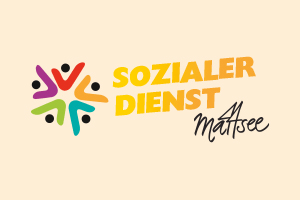 Ich erkläre mein Interesse an der Mitgliedschaft des Vereines "Sozialer Dienst Mattsee" und anerkenne die Vereinssatzung (siehe Homepage www.sozialerdienst-mattsee.at) sowie seine Ziele zur Hilfe für Menschen in Notlagen. Anrede, Vorname: Familienname: Geburtsdatum:  Telefonnummer: Postadresse: Mailadresse: Art der Mitgliedschaft – bitte ankreuzen!  Ich möchte nur förderndes Mitglied sein   Ich möchte aktiv mitarbeiten 	a) Mithelfen bei Veranstaltungen		b) Mithelfen bei Pflege des (Drauszeit)gartens		c) Mithelfen bei Seniorenbetreuung		d) Essen auf Rädern ausfahren / Aushilfe		e) Mithelfen beim Lerntreff/Nachhilfe	Datenschutzhinweis: Die erhobenen Daten dienen ausschließlich der Mitgliederbetreuung und der Buchhaltung. Sie werden keinesfalls an Dritte weiter gegeben. Mitgliedsbeitrag – jährlich € 15 - bezahle ich – bitte ankreuzen:  Mittels Einzugsermächtigung – siehe unten	 Mittels Dauerauftrag – Kontonummern – siehe untenOrt, Datum: _____________________ Unterschrift: _______________________________Bankverbindung SDM - Sozialer Dienst Mattsee:Raiffeisenbank Salzburg Seenland – Mattsee: IBAN AT52 3504 7000 0103 7332, BIC: RVSAAT2S047Salzburger Sparkasse Mattsee: IBAN AT15 2040 4000 4162 3166, BIC SBGSAT2SXXXEinzugsermächtigung – bitte ausfüllen (sofern gewünscht)Kontoinhaber/in: ____________________________________________________________IBAN: ________________________________________, BIC: ________________________Ort und Datum: _____________________________________________________________Unterschrift Kontoinhaber/in: ___________________________________________________Bitte geben Sie diese Anmeldung bei der Sozialbeauftragten der Gemeinde Mattsee, Gerlinde Grabner, Bajuwarenweg 3 ab oder bei: Mag. Franz Pöschl, Am Egartl 4, 5163 Mattsee